Reflection/Assessment Rubric for Parent Leaders and School Staff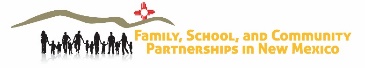 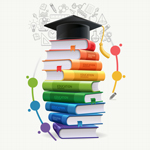                       Supporting Student SuccessUse this rubric to help evaluate how well you enhance student learning by collaborating with families.  Think about where you see yourself in the process and strategies on how to enhance student learning by marking the box that most clearly matches what you are doing now.Student SuccessStudent SuccessStudent SuccessStudent SuccessELEMENTBEGINNINGDEVELOPINGPROFICIENTInformation on how to access school and community resources and how to monitor schoolwork at home is providedSchool staff and parent leaders are somewhat aware of parent educational needs and the challenges of involving families with curriculum related decisions. We are unaware of the resources available in the community to support parent education, homework help and servicesSchool staff and parent leaders are aware of parent educational needs and strategies for designing and organizing homework schedules that involve families in theirchild’s schoolwork.We are aware of some community resources to support families with educational needs.School staff and parent leaders  actively develop and  disseminate information to families on how parents can help students at home (encouraging, listening, reacting, praising, guiding, monitoring and discussing) by using the following strategy:______	encouraging and supporting 	student involvement in a range of 	school and community sponsored 	extracurricular and after-school 	activities. School and homework assignments are considerate of the cultures and languages of families.School staff are somewhat aware of the languages and cultures of families.We are beginning to explore m own biases and the effect ones’ cultural expectations have on teaching practices.School staff are aware of the language and culture of families and make an effort to design homework assignments that are sensitive to the needs of diverse families.We recognize that regardless of race, ethnicity, culture, income or lifestyle preferences, most families have high aspirations and concern for their children’s success.We are beginning to build trust and recognize that it takes time to build trust with families. School staff and parent leaders actively build on cultural values of families and facilitate accommodations such as transportation, interpreters, cultural diversity, individual needs and preference with awareness of the following issues: ______  economic conditions may affect                    the extent and type of                   involvement among some                 families. ______	possible linguistic, cultural, economic and educational barriers affecting family involvement that	minority and low-income families 	may have and how schools	can help to overcome these 	barriers. Student SuccessStudent SuccessStudent SuccessStudent SuccessELEMENTBEGINNINGDEVELOPINGPROFICIENTOngoing staff development is provided which focuses on reflection and effective practices that provide information to families about how to help students with homework and other curriculum related activities.School staff have limited background training and/or professional development in the area of parental involvement.We are beginning to increase participation in professional development and reflection on effective parental involvement practices.         School staff have some background in training and professional development in the area of parental involvement.We are implementing some practices that provide information to families that inform them about their child as a learner. School staff and parent leaders  actively participate as part of a school team to strengthen the capacity of school staff to work well with families by engaging in the following activities: ______	participating in opportunities for 	staff members to learn about 	successful approaches to 	engaging families in their child’s 	learning.______   regularly assigning homework 	that requires students to discuss 	and interact with their parents 	about what they are learning. Provides information to families on how to monitor and discuss schoolwork with their child, including assessments and testing, such as PARCC, ACCESS, IEP, and other relevant and age/grade appropriate data about student success. Standards are available to us and not visible to students or families.We make some effort to share information about student expectations and school, district and statewide requirements for curriculum and assessment. Standards and testing information have limited visibility in school and are more visible to us thanto families.We make efforts to inform families about student expectations, testing schedules and instructional practices.We provide information about the New Mexico Content Standards and they are clearly visible in the school and classroom. We also implement the following strategies: ______	assisting parents in	understanding how students can 	improve skills, get help when 	needed, meet class expectations 	and perform well on assessments. ______	providing information regarding 	expectations for students in all 	subjects and grade levels, 	including information regarding 	student placement, services and 	optional programs such as those for English Learners (ELs), Gifted Students  and students with disabilities.Ongoing and specific information is provided to parents on how to assist students with skills that need improvement.We maintain limited data on student strengths and needs.We provide occasional information to families on their child as a learner.We maintain some dataon student achievement and use this information to inform instructional practices.We regularly inform parents and students of student achievement progress.We maintain and use data to inform instructional needs for students by using the following strategy: ______	regularly informing parents and 	students of student achievement 	progress through regular reports 	and conferences and use this 	information to strengthen my 	instructional practices.